분류 : 퇴적암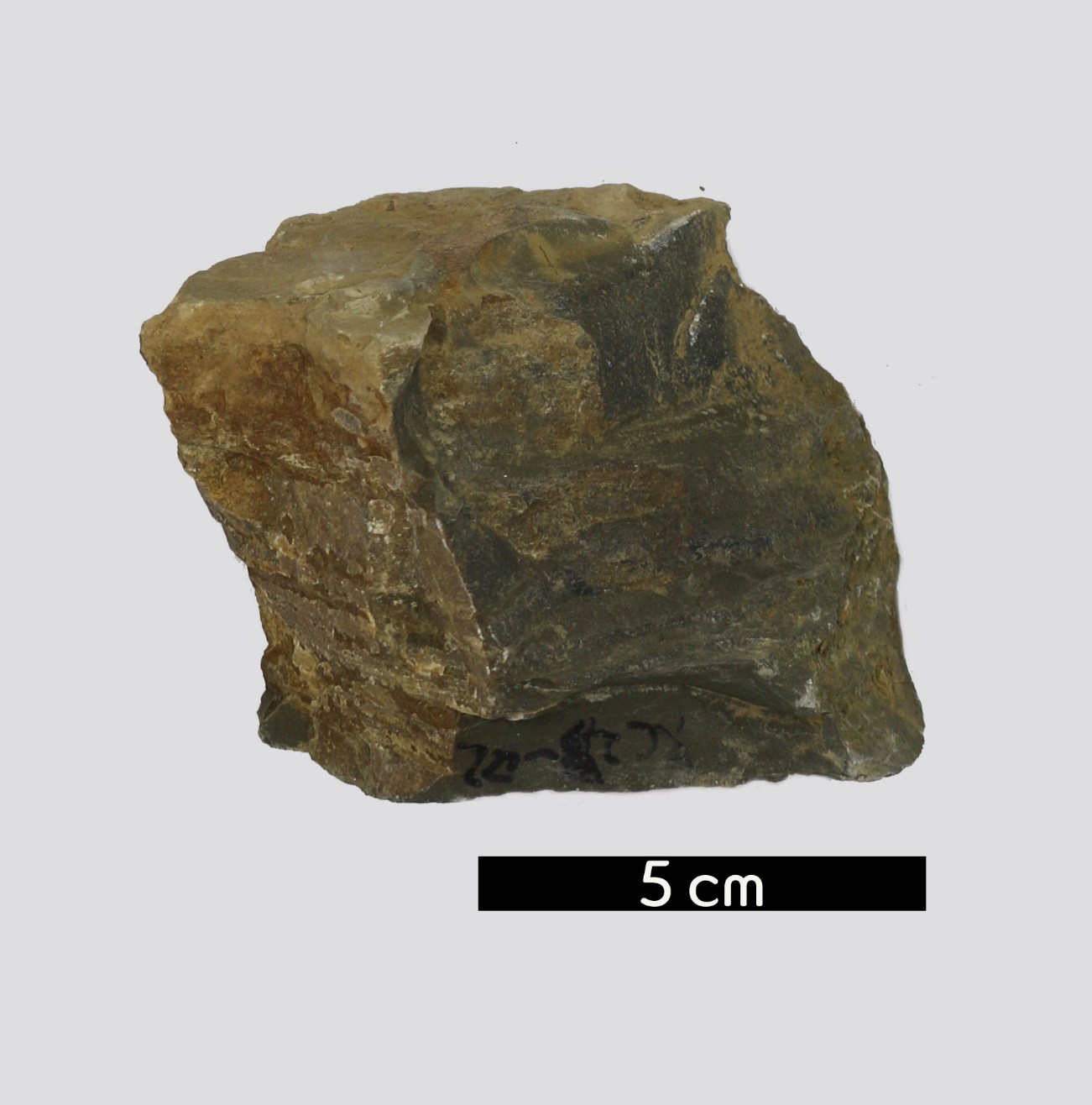 암석이름 : 석회암(Limestone)주요광물 : 방해석, 백운석보유기관 : 강원대학교 지질학과산지 : 산지 미상특징탄산칼슘을 주성분으로 하는 퇴적암을 말한다. 백색, 회 색 또는 암회색, 흑색을 띠며, 괴상 또는 층상을 이룬다.주로 생물 활동에 의해 형성되며 많은 경우 생파편을 함유 하고 있다.조립질의 석회질 퇴적물로 주로 구성되어 있으며 고에너지 환경에서 퇴적된 것으로 보인다.염산을 뿌리면 격렬하게 반응을 하여 기포가 생긴다.하부 캄브리아계 선유동층을 이루는 암석이다.